CERTIFICATION OF ENROLLMENTINITIATIVE 976Chapter 1, Laws of 2020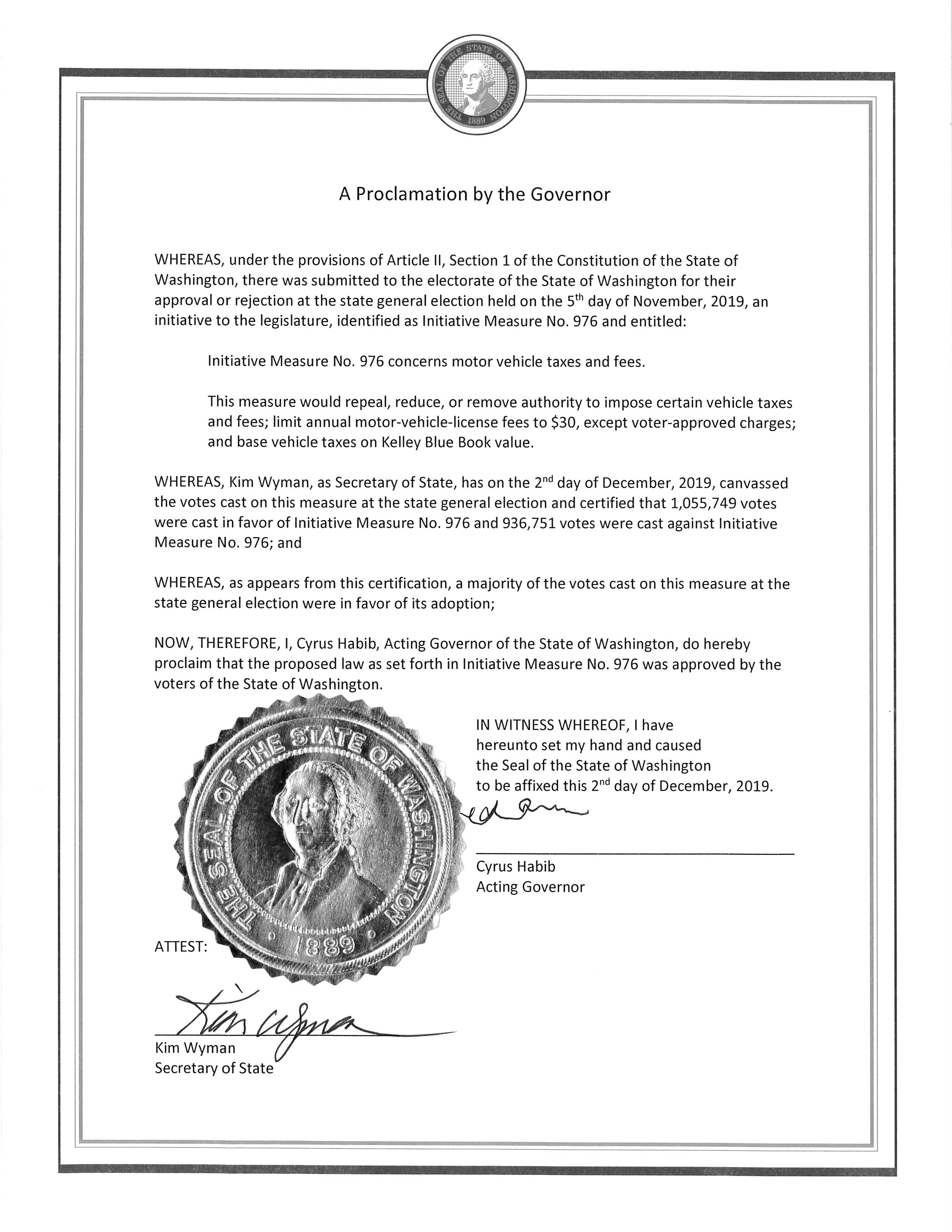 66thVEHICLE TAXES, FEES, AND CHARGESEFFECTIVE DATE: December 5, 2019--Except for sections 10, 11, and 13, which are contingent._______________________________________________INITIATIVE 976_______________________________________________State of Washington		66th	2020 Regular SessionBy AN ACT Relating to limiting state and local taxes, fees, and other charges relating to vehicles; amending RCW 46.17.350, 46.17.355, 46.17.323, 82.08.020, 82.44.065, 81.104.140, and 81.104.160; adding a new section to chapter 46.17 RCW; adding a new section to chapter 82.44 RCW; adding a new section to chapter 81.112 RCW; creating new sections; repealing RCW 46.17.365, 46.68.415, 82.80.130, 82.80.140, 82.44.035, and 81.104.160; and providing an effective date.BE IT ENACTED BY THE PEOPLE OF THE STATE OF WASHINGTON:BRING BACK OUR $30 CAR TABSPOLICIES AND PURPOSESNEW SECTION.  Sec.   Voters have repeatedly approved initiatives limiting vehicle costs, yet politicians keep ignoring the voters' repeated, unambiguous mandate by imposing higher and higher vehicle taxes and fees. It's not fair and it must stop. Without this follow-up ballot measure, vehicle costs will continue to skyrocket until vehicle charges are obscenely expensive, as they were prior to Initiative 695. This measure and each of its provisions limit state and local taxes, fees, and other charges relating to motor vehicles. This measure would limit annual motor vehicle license fees to $30, except voter-approved charges, repeal and remove authority to impose certain vehicle taxes and charges; and base vehicle taxes on Kelley Blue Book rather than the dishonest, inaccurate, and artificially inflated manufacturer's suggested retail price (MRSP). Voters have repeatedly approved initiatives limiting vehicle costs. Politicians must learn to listen to the people.LIMITING ANNUAL MOTOR-VEHICLE-LICENSE FEES TO $30,EXCEPT VOTER-APPROVED CHARGESNEW SECTION.  Sec.   A new section is added to chapter 46.17 RCW to read as follows:(1) State and local motor vehicle license fees may not exceed$30 per year for motor vehicles, regardless of year, value, make, or model.(2) For the purposes of this section, "state and local motor vehicle license fees" means the general license tab fees paid annually for licensing motor vehicles, including but not limited to cars, sport utility vehicles, light trucks under RCW 46.17.355, motorcycles, and motor homes, and do not include charges approved by voters after the effective date of this section. This annual fee must be paid and collected annually and is due at the time of initial and renewal vehicle registration.Sec.   RCW 46.17.350 and 2014 c 30 s 2 are each amended to read as follows:(1) Before accepting an application for a vehicle registration, the department, county auditor or other agent, or subagent appointed by the director shall require the applicant, unless specifically exempt, to pay the following vehicle license fee by vehicle type:(2) The vehicle license fee required in subsection (1) of this section is in addition to the filing fee required under RCW 46.17.005, and any other fee or tax required by law.Sec.   RCW 46.17.355 and 2015 3rd sp.s. c 44 s 201 are each amended to read as follows:(1)(a) For vehicle registrations that are due or become due before July 1, 2016, in lieu of the vehicle license fee required under RCW 46.17.350 and before accepting an application for a vehicle registration for motor vehicles described in RCW 46.16A.455, the department, county auditor or other agent, or subagent appointed by the director shall require the applicant, unless specifically exempt, to pay the following license fee by weight:(b) For vehicle registrations that are due or become due on or after July 1, 2016, in lieu of the vehicle license fee required under RCW 46.17.350 and before accepting an application for a vehicle registration for motor vehicles described in RCW 46.16A.455, the department, county auditor or other agent, or subagent appointed by the director shall require the applicant, unless specifically exempt, to pay the following license fee by gross weight:(2) Schedule A applies to vehicles either used exclusively for hauling logs or that do not tow trailers. Schedule B applies to vehicles that tow trailers and are not covered under Schedule A.(3) If the resultant gross weight is not listed in the table provided in subsection (1) of this section, it must be increased to the next higher weight.(4) The license fees provided in subsection (1) of this section and the freight project fee provided in subsection (((6))) (7) of this section are in addition to the filing fee required under RCW 46.17.005 and any other fee or tax required by law.(5) The license fees provided in subsection (1) of this section for light trucks weighing 10,000 pounds or less are limited to $30.(6) The license fee based on declared gross weight as provided in subsection (1) of this section must be distributed under RCW 46.68.035.(((6))) (7) For vehicle registrations that are due or become due on or after July 1, 2016, in addition to the license fee based on declared gross weight as provided in subsection (1) of this section, the department, county auditor or other agent, or subagent appointed by the director must require an applicant with a vehicle with a declared gross weight of more than 10,000 pounds, unless specifically exempt, to pay a freight project fee equal to fifteen percent of the license fee provided in subsection (1) of this section, rounded to the nearest whole dollar, which must be distributed under RCW 46.68.035.(((7))) (8) For vehicle registrations that are due or become due on or after July 1, 2022, in addition to the license fee based on declared gross weight as provided in subsection (1) of this section, the department, county auditor or other agent, or subagent appointed by the director must require an applicant with a vehicle with a declared gross weight of less than or equal to 12,000 pounds, unless specifically exempt, to pay an additional weight fee of ten dollars, which must be distributed under RCW 46.68.035.Sec.   RCW 46.17.323 and 2015 3rd sp.s. c 44 s 203 are each amended to read as follows:(1) Before accepting an application for an annual vehicle registration renewal for a vehicle that both (a) uses at least one method of propulsion that is capable of being reenergized by an external source of electricity and (b) is capable of traveling at least thirty miles using only battery power, the department, county auditor or other agent, or subagent appointed by the director must require the applicant to pay a ((one hundred dollar fee in addition to any other fees and taxes required by law)) $30 fee. The ((one hundred thirty dollar)) $30 fee is due only at the time of annual registration renewal.(2) This section only applies to a vehicle that is designed to have the capability to drive at a speed of more than thirty-five miles per hour.(3)(((a) The fee under this section is imposed to provide funds to mitigate the impact of vehicles on state roads and highways and for the purpose of evaluating the feasibility of transitioning from a revenue collection system based on fuel taxes to a road user assessment system, and is separate and distinct from other vehicle license fees. Proceeds from the fee must be used for highway purposes, and must be deposited in the motor vehicle fund created in RCW 46.68.070, subject to (b) of this subsection.(b))) If in any year the amount of proceeds from the fee collected under this section exceeds one million dollars, the excess amount over one million dollars must be deposited as follows:(((i))) (a) Seventy percent to the motor vehicle fund created in RCW 46.68.070;(((ii))) (b) Fifteen percent to the transportation improvement account created in RCW 47.26.084; and(((iii))) (c) Fifteen percent to the rural arterial trust account created in RCW 36.79.020.(((4)(a) In addition to the fee established in subsection (1) of this section, before accepting an application for an annual vehicle registration renewal for a vehicle that both (i) uses at least one method of propulsion that is capable of being reenergized by an external source of electricity and (ii) is capable of traveling at least thirty miles using only battery power, the department, county auditor or other agent, or subagent appointed by the director must require the applicant to pay a fifty dollar fee.(b) The fee required under (a) of this subsection must be distributed as follows:(i) The first one million dollars raised by the fee must be deposited into the multimodal transportation account created in RCW 47.66.070; and(ii) Any remaining amounts must be deposited into the motor vehicle fund created in RCW 46.68.070.(5) This section applies to annual vehicle registration renewals until the effective date of enacted legislation that imposes a vehicle miles traveled fee or tax.))REPEAL AND REMOVE AUTHORITY TO IMPOSECERTAIN VEHICLE TAXES AND CHARGESNEW SECTION.  Sec.   The following acts or parts of acts are each repealed:(1)RCW 46.17.365 (Motor vehicle weight fee—Motor home vehicle weight fee) and 2015 3rd sp.s. c 44 s 202 & 2010 c 161 s 533;(2)RCW 46.68.415 (Motor vehicle weight fee, motor home vehicle weight fee—Disposition) and 2010 c 161 s 813;(3)RCW 82.80.130 (Passenger-only ferry service—Local option motor vehicle excise tax authorized) and 2010 c 161 s 916, 2006 c 318 s 4, & 2003 c 83 s 206; and(4)RCW 82.80.140 (Vehicle fee—Transportation benefit district—Exemptions) and 2015 3rd sp.s. c 44 s 310, 2010 c 161 s 917, 2007 c 329 s 2, & 2005 c 336 s 16.Sec.   RCW 82.08.020 and 2014 c 140 s 12 are each amended to read as follows:(1) There is levied and collected a tax equal to six and five-tenths percent of the selling price on each retail sale in this state of:(a) Tangible personal property, unless the sale is specifically excluded from the RCW 82.04.050 definition of retail sale;(b) Digital goods, digital codes, and digital automated services, if the sale is included within the RCW 82.04.050 definition of retail sale;(c) Services, other than digital automated services, included within the RCW 82.04.050 definition of retail sale;(d) Extended warranties to consumers; and(e) Anything else, the sale of which is included within the RCW 82.04.050 definition of retail sale.(2) There is levied and collected an additional tax on each retail car rental, regardless of whether the vehicle is licensed in this state, equal to five and nine-tenths percent of the selling price. The revenue collected under this subsection must be deposited in the multimodal transportation account created in RCW 47.66.070.(3) ((Beginning July 1, 2003, there is levied and collected an additional tax of three-tenths of one percent of the selling price on each retail sale of a motor vehicle in this state, other than retail car rentals taxed under subsection (2) of this section. The revenue collected under this subsection must be deposited in the multimodal transportation account created in RCW 47.66.070.(4) For purposes of subsection (3) of this section, "motor vehicle" has the meaning provided in RCW 46.04.320, but does not include:(a) Farm tractors or farm vehicles as defined in RCW 46.04.180 and 46.04.181, unless the farm tractor or farm vehicle is for use in the production of marijuana;(b) Off-road vehicles as defined in RCW 46.04.365;(c) Nonhighway vehicles as defined in RCW 46.09.310; and(d) Snowmobiles as defined in RCW 46.04.546.(5))) Beginning on December 8, 2005, 0.16 percent of the taxes collected under subsection (1) of this section must be dedicated to funding comprehensive performance audits required under RCW 43.09.470. The revenue identified in this subsection must be deposited in the performance audits of government account created in RCW 43.09.475.(((6))) (4) The taxes imposed under this chapter apply to successive retail sales of the same property.(((7))) (5) The rates provided in this section apply to taxes imposed under chapter 82.12 RCW as provided in RCW 82.12.020.BASE VEHICLE TAXES USING KELLEY BLUE BOOK VALUENEW SECTION.  Sec.   A new section is added to chapter 82.44 RCW to read as follows:(1) BASE VEHICLE TAXES USING KELLEY BLUE BOOK VALUE. Any motor vehicle excise tax must be calculated in an honest and accurate way so the burden on vehicle owners is not artificially inflated. For the purpose of determining a vehicle tax, a taxing district imposing a vehicle tax must set a vehicle's taxable value at the vehicle's base model Kelley Blue book value. This ensures an honest and accurate calculation of the tax and, combined with the appeal process in RCW 82.44.065, ensures that vehicle owners are taxed on their vehicle's market value.(2) For the purpose of determining a tax under this chapter, the value of a truck-type power or trailing unit, or motor vehicle, including a passenger vehicle, motorcycle, motor home, sport utility vehicle, or light duty truck is the base model Kelley Blue book value of the vehicle, excluding applicable federal excise taxes, state and local sales or use taxes, transportation or shipping costs, or preparatory or delivery costs.Sec.   RCW 82.44.065 and 2010 c 161 s 912 each amended to read as follows:If the department determines a value for a vehicle ((equivalent to a manufacturer's base suggested retail price or the value of a truck or trailer under RCW 82.44.035)) under section 8 of this act, any person who pays a state or locally imposed tax for that vehicle may appeal the valuation to the department under chapter 34.05 RCW. If the taxpayer is successful on appeal, the department shall refund the excess tax in the manner provided in RCW 82.44.120. Using Kelley Blue Book value ensures an honest and accurate calculation.Sec.   RCW 81.104.140 and 2015 3rd sp.s. c 44 s 318 are each amended to read as follows:(1) Agencies authorized to provide high capacity transportation service, including transit agencies and regional transit authorities, and regional transportation investment districts acting with the agreement of an agency, are hereby granted dedicated funding sources for such systems. These dedicated funding sources, as set forth in RCW 81.104.150, 81.104.160, 81.104.170, and 81.104.175, are authorized only for agencies located in (a) each county with a population of two hundred ten thousand or more and (b) each county with a population of from one hundred twenty-five thousand to less than two hundred ten thousand except for those counties that do not border a county with a population as described under (a) of this subsection. In any county with a population of one million or more or in any county having a population of four hundred thousand or more bordering a county with a population of one million or more, these funding sources may be imposed only by a regional transit authority or a regional transportation investment district. Regional transportation investment districts may, with the approval of the regional transit authority within its boundaries, impose the taxes authorized under this chapter, but only upon approval of the voters and to the extent that the maximum amount of taxes authorized under this chapter have not been imposed.(2) Agencies planning to construct and operate a high capacity transportation system should also seek other funds, including federal, state, local, and private sector assistance.(3) Funding sources should satisfy each of the following criteria to the greatest extent possible:(a) Acceptability;(b) Ease of administration;(c) Equity;(d) Implementation feasibility;(e) Revenue reliability; and(f) Revenue yield.(4)(a) Agencies participating in regional high capacity transportation system development are authorized to levy and collect the following voter-approved local option funding sources:(i) Employer tax as provided in RCW 81.104.150, other than by regional transportation investment districts;(ii) ((Special motor vehicle excise tax as provided in RCW 81.104.160;(iii))) Regular property tax as provided in 81.104.175; and(((iv))) (iii) Sales and use tax as provided in RCW 81.104.170.(b) Revenues from these taxes may be used only to support those purposes prescribed in subsection (10) of this section. Before the date of an election authorizing an agency to impose any of the taxes enumerated in this section and authorized in RCW 81.104.150, 81.104.160, 81.104.170, and 81.104.175, the agency must comply with the process prescribed in RCW 81.104.100 (1) and (2) and 81.104.110. No construction on exclusive right-of-way may occur before the requirements of RCW 81.104.100(3) are met.(5) Except for the regular property tax authorized in 81.104.175, the authorization in subsection (4) of this section may not adversely affect the funding authority of transit agencies not provided for in this chapter. Local option funds may be used to support implementation of interlocal agreements with respect to the establishment of regional high capacity transportation service. Except when a regional transit authority exists, local jurisdictions must retain control over moneys generated within their boundaries, although funds may be commingled with those generated in other areas for planning, construction, and operation of high capacity transportation systems as set forth in the agreements.(6) Except for the regular property tax authorized in 81.104.175, agencies planning to construct and operate high capacity transportation systems may contract with the state for collection and transference of voter-approved local option revenue.(7) Dedicated high capacity transportation funding sources authorized in RCW 81.104.150, 81.104.160, 81.104.170, and 81.104.175 are subject to voter approval by a simple majority. A single ballot proposition may seek approval for one or more of the authorized taxing sources. The ballot title must reference the document identified in subsection (8) of this section.(8) Agencies must provide to the registered voters in the area a document describing the systems plan and the financing plan set forth in RCW 81.104.100. It must also describe the relationship of the system to regional issues such as development density at station locations and activity centers, and the interrelationship of the system to adopted land use and transportation demand management goals within the region. This document must be provided to the voters at least twenty days prior to the date of the election.(9) For any election in which voter approval is sought for a high capacity transportation system plan and financing plan pursuant to RCW 81.104.040, a local voter's pamphlet must be produced as provided in chapter 29A.32 RCW.(10)(a) Agencies providing high capacity transportation service must retain responsibility for revenue encumbrance, disbursement, and bonding. Funds may be used for any purpose relating to planning, construction, and operation of high capacity transportation systems and commuter rail systems, personal rapid transit, busways, bus sets, and entrained and linked buses.(b) A regional transit authority that ((imposes a motor vehicle excise tax after the effective date of this section,)) imposes a property tax((,)) or increases a sales and use tax to more than nine-tenths of one percent must undertake a process in which the authority's board formally considers inclusion of the name, Scott White, in the naming convention associated with either the University of Washington or Roosevelt stations.NEW SECTION.  Sec.   The following acts or parts of acts are each repealed:(1)RCW 82.44.035 (Valuation of vehicles) and 2010 c 161 s 910 & 2006 c 318 s 1; and(2)RCW 81.104.160 (Motor vehicle excise tax for regional transit authorities---Sales and use tax on car rentals---Former motor vehicle excise tax repealed) and 2015 3rd sp.s. c 44 s 319, 2010 c 161 s 903, 2009 c 280 s 4, 2003 c 1 s 6 (Initiative Measure No. 776, approved November 5, 2002), & 1998 c 321 s 35 (Referendum Bill No. 49, approved November 3, 1998).NEW SECTION.  Sec.   A new section is added to chapter 81.112 RCW to read as follows:In order to effectuate the policies, purposes, and intent of this act and to ensure that the motor vehicle excise taxes repealed by this act are no longer imposed or collected, an authority that imposes a motor vehicle excise tax under RCW 81.104.160 must fully retire, defease, or refinance any outstanding bonds issued under this chapter if:(1) Any revenue collected prior to the effective date of this section from the motor vehicle excise tax imposed under RCW 81.104.160 has been pledged to such bonds; and(2) The bonds, by virtue of the terms of the bond contract, covenants, or similar terms, may be retired or defeased early or refinanced.Sec.   RCW 81.104.160 and 2015 3rd sp.s. c 44 s 319 are each amended to read as follows:(1) Regional transit authorities that include a county with a population of more than one million five hundred thousand may submit an authorizing proposition to the voters, and if approved, may levy and collect an excise tax, at a rate approved by the voters, but not exceeding ((eight-tenths)) two-tenths of one percent on the value, under chapter 82.44 RCW, of every motor vehicle owned by a resident of the taxing district, solely for the purpose of providing high capacity transportation service. The maximum tax rate under this subsection does not include a motor vehicle excise tax approved before the effective date of this section, if the tax will terminate on the date bond debt to which the tax is pledged is repaid. This tax does not apply to vehicles licensed under RCW 46.16A.455 except vehicles with an unladen weight of six thousand pounds or less, RCW 46.16A.425 or 46.17.335(2). Notwithstanding any other provision of this subsection or chapter 82.44 RCW, a motor vehicle excise tax imposed by a regional transit authority before or after the effective date of this section must comply with chapter 82.44 RCW as it existed on January 1, 1996, until December 31st of the year in which the regional transit authority repays bond debt to which a motor vehicle excise tax was pledged before the effective date of this section. Motor vehicle taxes collected by regional transit authorities after December 31st of the year in which a regional transit authority repays bond debt to which a motor vehicle excise tax was pledged before the effective date of this section must comply with chapter 82.44 RCW as it existed on the date the tax was approved by voters.(2) An agency and high capacity transportation corridor area may impose a sales and use tax solely for the purpose of providing high capacity transportation service, in addition to the tax authorized by RCW 82.14.030, upon retail car rentals within the applicable jurisdiction that are taxable by the state under chapters 82.08 and 82.12 RCW. The rate of tax may not exceed 2.172 percent. The rate of tax imposed under this subsection must bear the same ratio of the 2.172 percent authorized that the rate imposed under subsection (1) of this section bears to the rate authorized under subsection (1) of this section. The base of the tax is the selling price in the case of a sales tax or the rental value of the vehicle used in the case of a use tax.(3) Any motor vehicle excise tax previously imposed under the provisions of RCW 81.104.160(1) shall be repealed, terminated, and expire on December 5, 2002, except for a motor vehicle excise tax for which revenues have been contractually pledged to repay a bonded debt issued before December 5, 2002, as determined by Pierce County et al. v. State, 159 Wn.2d 16, 148 P.3d 1002 (2006). In the case of bonds that were previously issued, the motor vehicle excise tax must comply with chapter 82.44 RCW as it existed on January 1, 1996.(4) If a regional transit authority imposes the tax authorized under subsection (1) of this section, the authority may not receive any state grant funds provided in an omnibus transportation appropriations act except transit coordination grants created in chapter 11, Laws of 2015 3rd sp. sess.NEW SECTION.  Sec.   CONSTRUCTION CLAUSE.  The provisions of this act are to be liberally construed to effectuate the intent, policies, and purposes of this act.NEW SECTION.  Sec.   SEVERABILITY CLAUSE.  If any provision of this act or its application to any person or circumstance is held invalid, the remainder of the act or the application of the provision to other persons or circumstances is not affected.NEW SECTION.  Sec.   EFFECTIVE DATE.  (1) Sections 10 and 11 of this act take effect on the date that the regional transit authority complies with section 12 of this act and retires, defeases, or refinances its outstanding bonds.(2) Section 13 takes effect April 1, 2020, if sections 10 and 11 of this act have not taken effect by March 31, 2020.(3) The regional transit authority must provide written notice of the effective dates of sections 10, 11, and 13 of this act to affected parties, the chief clerk of the house of representatives, the secretary of the senate, the office of the code reviser, and others as deemed appropriate by the regional transit authority.NEW SECTION.  Sec.   TITLE.  This act is known and may be cited as "Bring Back Our $30 Car Tabs."--- END ---Approved by thePeople of the State of Washingtonin the General Election onApproved November 5, 2019ORIGINALLY FILEDMarch 19, 2018Secretary of StateVEHICLE TYPEINITIAL FEERENEWAL FEEDISTRIBUTED UNDER(a) Auto stage, six seats or less$ 30.00$ 30.00RCW 46.68.030(b) Camper$ 4.90$ 3.50RCW 46.68.030(c) Commercial trailer$ ((34.00)) 30.00$ 30.00RCW 46.68.035(d) For hire vehicle, six seats or less$ 30.00$ 30.00RCW 46.68.030(e) Mobile home (if registered)$ 30.00$ 30.00RCW 46.68.030(f) Moped$ 30.00$ 30.00RCW 46.68.030(g) Motor home$ 30.00$ 30.00RCW 46.68.030(h) Motorcycle$ 30.00$ 30.00RCW 46.68.030(i) Off-road vehicle$ 18.00$ 18.00RCW 46.68.045(j) Passenger car$ 30.00$ 30.00RCW 46.68.030(k) Private use single-axle trailer$ 15.00$ 15.00RCW 46.68.035(l) Snowmobile$ ((50.00)) 30.00$ ((50.00)) 30.00RCW 46.68.350(m) Snowmobile, vintage$ 12.00$ 12.00RCW 46.68.350(n) Sport utility vehicle$ 30.00$ 30.00RCW 46.68.030(o) Tow truck$ 30.00$ 30.00RCW 46.68.030(p) Trailer, over 2000 pounds$ 30.00$ 30.00RCW 46.68.030(q) Travel trailer$ 30.00$ 30.00RCW 46.68.030(r) Wheeled all-terrain vehicle, on-road use$ 12.00$ 12.00RCW 46.09.540(s) Wheeled all-terrain vehicle, off-road use$ 18.00$ 18.00RCW 46.09.510WEIGHTSCHEDULE ASCHEDULE B4,000 pounds$ 38.00$ 38.006,000 pounds$ 48.00$ 48.008,000 pounds$ 58.00$ 58.0010,000 pounds$ 60.00$ 60.0012,000 pounds$ 77.00$ 77.0014,000 pounds$ 88.00$ 88.0016,000 pounds$ 100.00$ 100.0018,000 pounds$ 152.00$ 152.0020,000 pounds$ 169.00$ 169.0022,000 pounds$ 183.00$ 183.0024,000 pounds$ 198.00$ 198.0026,000 pounds$ 209.00$ 209.0028,000 pounds$ 247.00$ 247.0030,000 pounds$ 285.00$ 285.0032,000 pounds$ 344.00$ 344.0034,000 pounds$ 366.00$ 366.0036,000 pounds$ 397.00$ 397.0038,000 pounds$ 436.00$ 436.0040,000 pounds$ 499.00$ 499.0042,000 pounds$ 519.00$ 609.0044,000 pounds$ 530.00$ 620.0046,000 pounds$ 570.00$ 660.0048,000 pounds$ 594.00$ 684.0050,000 pounds$ 645.00$ 735.0052,000 pounds$ 678.00$ 768.0054,000 pounds$ 732.00$ 822.0056,000 pounds$ 773.00$ 863.0058,000 pounds$ 804.00$ 894.0060,000 pounds$ 857.00$ 947.0062,000 pounds$ 919.00$ 1,009.0064,000 pounds$ 939.00$ 1,029.0066,000 pounds$ 1,046.00$ 1,136.0068,000 pounds$ 1,091.00$ 1,181.0070,000 pounds$ 1,175.00$ 1,265.0072,000 pounds$ 1,257.00$ 1,347.0074,000 pounds$ 1,366.00$ 1,456.0076,000 pounds$ 1,476.00$ 1,566.0078,000 pounds$ 1,612.00$ 1,702.0080,000 pounds$ 1,740.00$ 1,830.0082,000 pounds$ 1,861.00$ 1,951.0084,000 pounds$ 1,981.00$ 2,071.0086,000 pounds$ 2,102.00$ 2,192.0088,000 pounds$ 2,223.00$ 2,313.0090,000 pounds$ 2,344.00$ 2,434.0092,000 pounds$ 2,464.00$ 2,554.0094,000 pounds$ 2,585.00$ 2,675.0096,000 pounds$ 2,706.00$ 2,796.0098,000 pounds$ 2,827.00$ 2,917.00100,000 pounds$ 2,947.00$ 3,037.00102,000 pounds$ 3,068.00$ 3,158.00104,000 pounds$ 3,189.00$ 3,279.00105,500 pounds$ 3,310.00$ 3,400.00WEIGHTSCHEDULE ASCHEDULE B4,000 pounds$ ((53.00)) 30.00$ ((53.00)) 30.006,000 pounds$ ((73.00)) 30.00$ ((73.00)) 30.008,000 pounds$ ((93.00)) 30.00$ ((93.00)) 30.0010,000 pounds$ ((93.00)) 30.00$ ((93.00)) 30.0012,000 pounds$ 81.00$ 81.0014,000 pounds$ 88.00$ 88.0016,000 pounds$ 100.00$ 100.0018,000 pounds$ 152.00$ 152.0020,000 pounds$ 169.00$ 169.0022,000 pounds$ 183.00$ 183.0024,000 pounds$ 198.00$ 198.0026,000 pounds$ 209.00$ 209.0028,000 pounds$ 247.00$ 247.0030,000 pounds$ 285.00$ 285.0032,000 pounds$ 344.00$ 344.0034,000 pounds$ 366.00$ 366.0036,000 pounds$ 397.00$ 397.0038,000 pounds$ 436.00$ 436.0040,000 pounds$ 499.00$ 499.0042,000 pounds$ 519.00$ 609.0044,000 pounds$ 530.00$ 620.0046,000 pounds$ 570.00$ 660.0048,000 pounds$ 594.00$ 684.0050,000 pounds$ 645.00$ 735.0052,000 pounds$ 678.00$ 768.0054,000 pounds$ 732.00$ 822.0056,000 pounds$ 773.00$ 863.0058,000 pounds$ 804.00$ 894.0060,000 pounds$ 857.00$ 947.0062,000 pounds$ 919.00$ 1,009.0064,000 pounds$ 939.00$ 1,029.0066,000 pounds$ 1,046.00$ 1,136.0068,000 pounds$ 1,091.00$ 1,181.0070,000 pounds$ 1,175.00$ 1,265.0072,000 pounds$ 1,257.00$ 1,347.0074,000 pounds$ 1,366.00$ 1,456.0076,000 pounds$ 1,476.00$ 1,566.0078,000 pounds$ 1,612.00$ 1,702.0080,000 pounds$ 1,740.00$ 1,830.0082,000 pounds$ 1,861.00$ 1,951.0084,000 pounds$ 1,981.00$ 2,071.0086,000 pounds$ 2,102.00$ 2,192.0088,000 pounds$ 2,223.00$ 2,313.0090,000 pounds$ 2,344.00$ 2,434.0092,000 pounds$ 2,464.00$ 2,554.0094,000 pounds$ 2,585.00$ 2,675.0096,000 pounds$ 2,706.00$ 2,796.0098,000 pounds$ 2,827.00$ 2,917.00100,000 pounds$ 2,947.00$ 3,037.00102,000 pounds$ 3,068.00$ 3,158.00104,000 pounds$ 3,189.00$ 3,279.00105,500 pounds$ 3,310.00$ 3,400.00